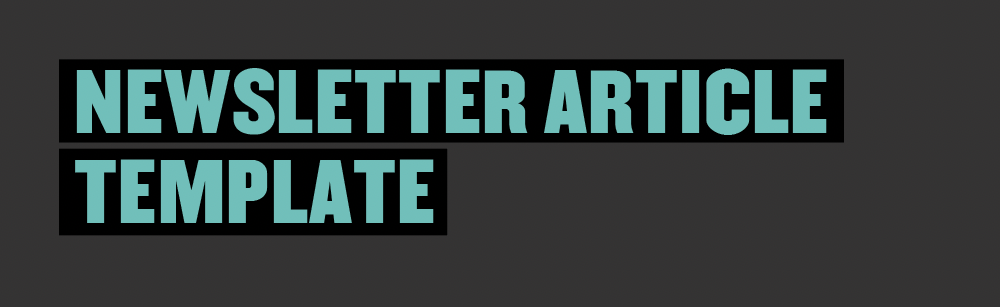 Respect Stories Stakeholder Newsletter Content Have you heard about the Respect Stories Competition? The Australian Government’s Stop it at the Start campaign is calling for students aged 10-14 years old to enter the 2022 Respect Stories competition.To enter, students must produce a short story, poem or essay - in less than 1,000 words – or an illustration exploring what respect means to them. This is a great opportunity for students to reflect on and share their own understanding of respect – while also giving their parents and teachers the opportunity to have open, ongoing and proactive conversations on this important issue. Remember, every little talk you have shapes them. When we bring up respect with our kids, respect grows. Eight written and two illustrative winning entries will be published in a national Respect Stories book. The winners will also take home a $500 VISA gift card for themselves and one for their school.Entries are now open and close on Sunday 14 August 2022 (AEST).For more information about the Respect Stories competition, please visit respect.gov.au/RespectStories. For more information on the Stop it at the Start campaign, as well as tools and resources to help you talk about respect, check out respect.gov.au.  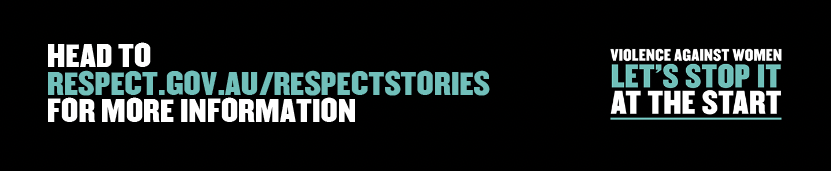 